TPN David Eduardo Rodríguez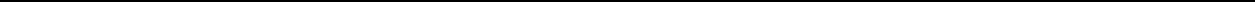 ContactLanguagesServicesExpertiseRatesOutputExperiencePortfolioEnglish to Spanish translator“To have another language is to possess a second soul.” Charlemagnesr.davidrodriguez@gmail.com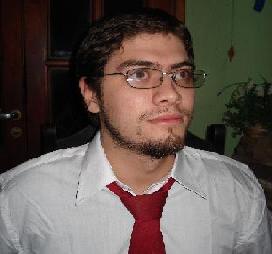 Skype: deibid86Phone: 0054 0387 155294115Block K, dpto 31, Barrio Docente4400 Salta Proz: profileEnglish (American, British)Spanish ( (Neutral, Latin American, Argentine)Translation, Editing, proofreading, Subtitling, TranscriptionSpecializes in:Law: Contracts, Certificates, Diplomas, Licenses, CVsInformation TechnologyCinema, Film, TVAlso works in:Arts & CraftsTourism & TravelJewelryBusiness/Commerce (general)Education / PedagogyEnglish to Spanish: US$ 0.05 - 0.09  per word - US$ 8.2 -13.6  per hour2.000 words per day.2013	United Nations Volunteer Translator. View sample.2013 	Translator, Editior and Synchronizer of subtitles for udacity.com 	and swarovski.com at www.amara.org. View profile.2012	Editior and Writer for SG Magazine.2009 -	Translator of subtitles for movies and series at 		               2012 	www.argenteam.net. View profile.2008 	University Teaching Assistant of English.View samples.Education		BA in translation - Universidad Nacional de Catamarca.	Magna cum laude for 8.6/10 grade point average			First Certificate in English -  ESOL Examinations			BA in Literature (Senior student) – Universidad Nacional de Salta
	Software	Windows, Internet, Microsoft Excel, Microsoft Word, OmegaT,Powerpoint, SDL TRADOSInterest fields		Philosophy, Music, Gems, Physics, Linguistics, Psychology, Law, Science, 			Internet, e-Commerce, Computers, History, Games, Video Games, Cooking, 			Idioms, Astronomy & Space.Awards and Honors	Second Flag Bearer for the Argentinean Flag at university			for excellent grade point average.					 in the III Literature Contest “Jorge Luis Borges”			for the short story “El Perseguidor”Social Science, Sociology, Ethics, etc.Literature & poetry